附件：单一来源采购方式专业人员论证意见表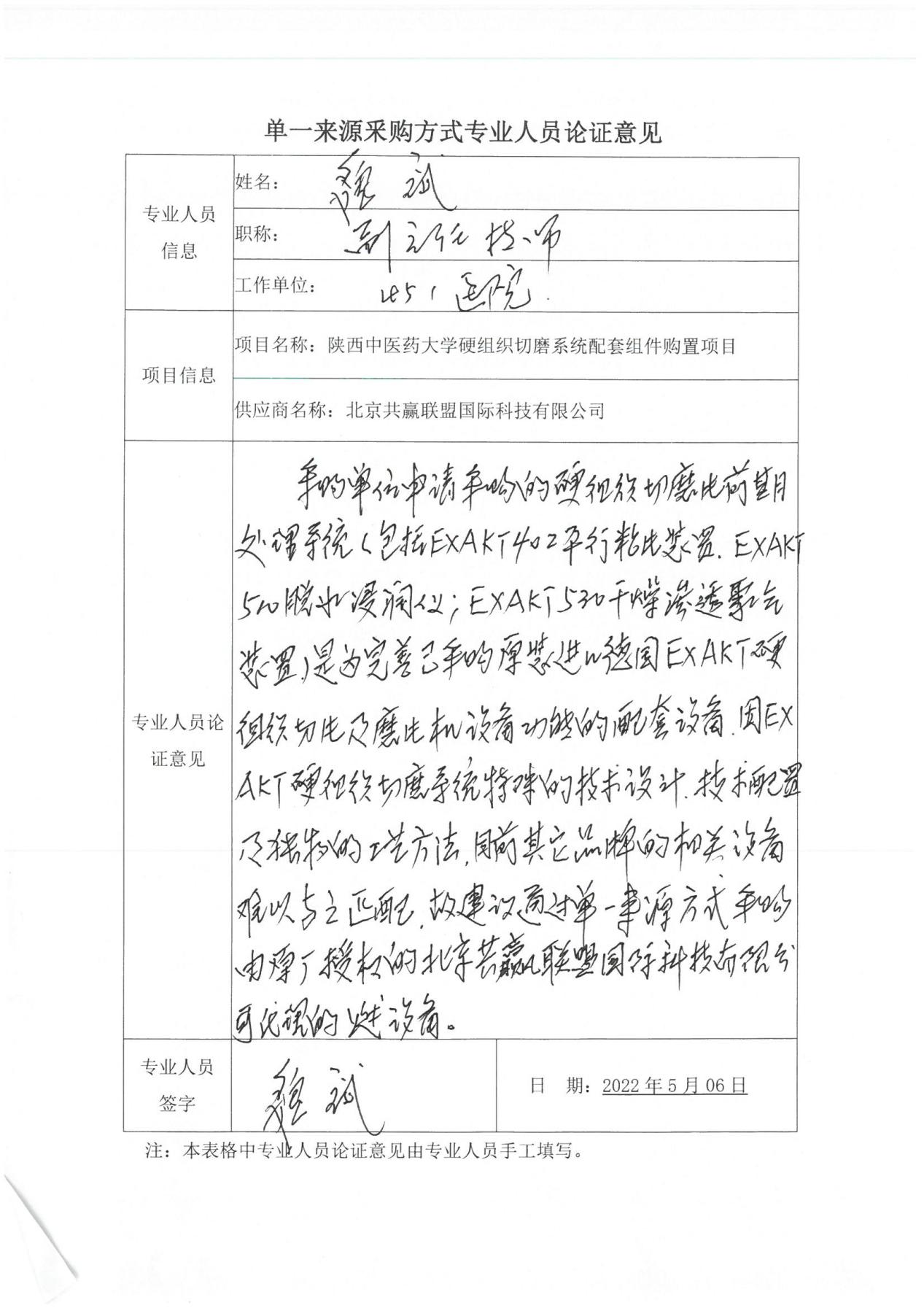 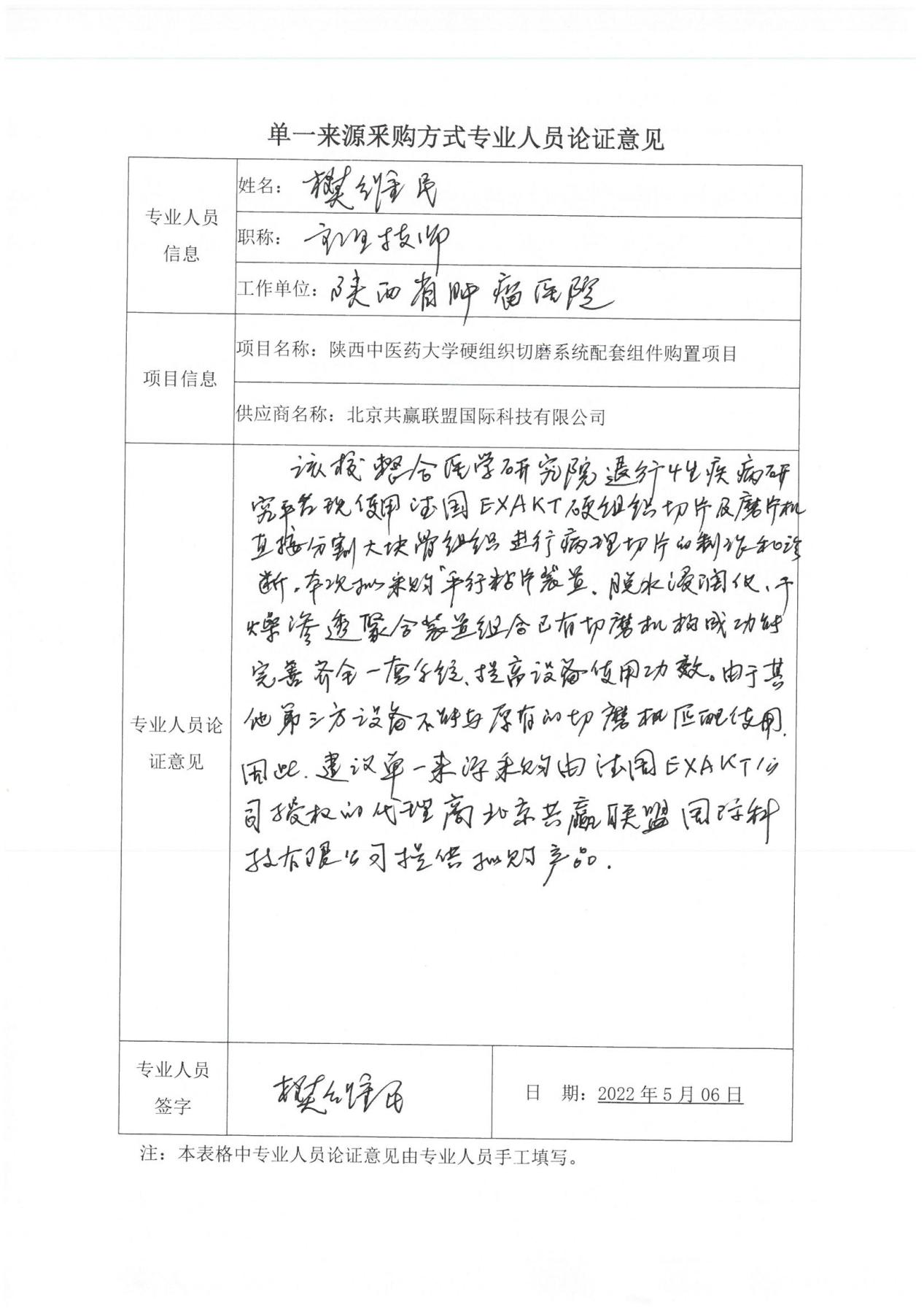 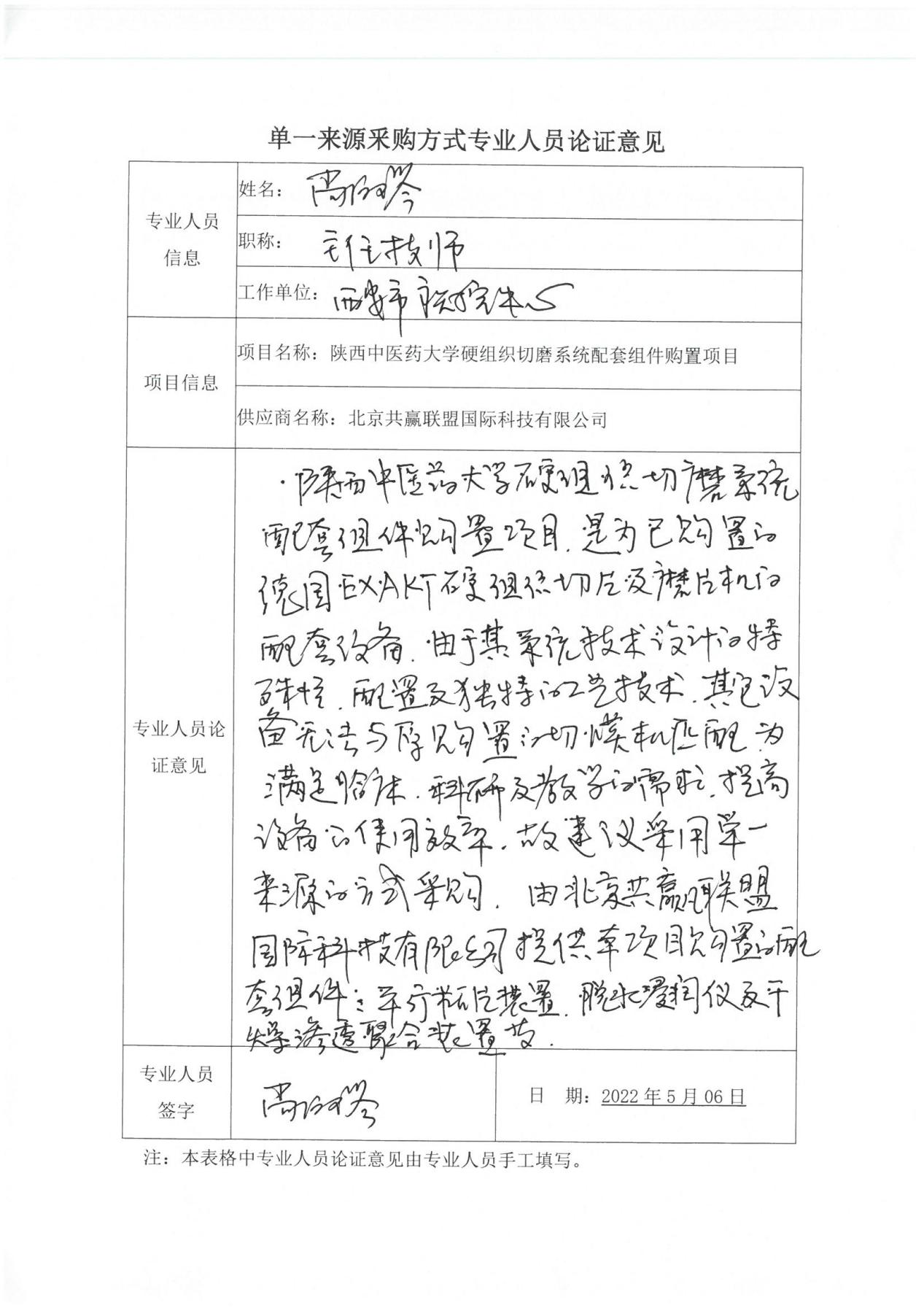 